Profesionālo kvalifikāciju apliecinošā dokumenta sērija ____________ Nr._____________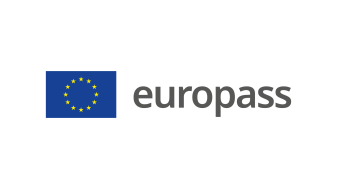 Pielikums profesionālo kvalifikāciju apliecinošam dokumentam(*) Latvija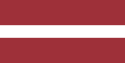 1. Profesionālo kvalifikāciju apliecinošā dokumenta nosaukums(1) Diploms par profesionālo vidējo izglītību Profesionālās kvalifikācijas apliecībaProfesionālā kvalifikācija: Skaņu operators(1) oriģinālvalodā2. Profesionālo kvalifikāciju apliecinošā dokumenta nosaukuma tulkojums(2) A diploma of vocational secondary education A vocational qualification certificateVocational qualification: Sound Technician**(2) Ja nepieciešams. Šim tulkojumam nav juridiska statusa.3. Kompetenču raksturojumsSkaņu operators sagatavo un nodrošina elektroniskās aparatūras izvietošanu, strādā ar mikrofoniem, skaņas pastiprinātājiem, skaņu pultīm un skaņu ieraksta iekārtām, nosaka skaņas ieraksta iekārtu gatavību un atbilstību dotajam uzdevumamApguvis kompetences šādu profesionālo pienākumu un uzdevumu veikšanai:3.1. Darba uzdevuma apzināšana un plānošana:  noskaidrot darba uzdevumu;  izvērtēt vidi atbilstoši darba uzdevumam;  plānot skaņu tehnikas resursus;  izvērtēt ar darba uzdevuma izpildi saistītos riskus;  noskaidrot pieejamo elektrisko jaudu. 3.2. Skaņu tehnikas sagatavošana:  sagatavot skaņu tehniku un nepieciešamās palīgierīces, papildaprīkojumu darbam;  pārbaudīt skaņu tehnikas gatavību darbam;  sagatavot skaņu tehniku transportēšanai;  pārliecināties par skaņu tehnikas nogādāšanu un gatavību darbam pēc transportēšanas. 3.3. Skaņu tehnikas uzstādīšana un pārbaudīšana:  nodrošināt skaņu pults saslēgšanu ar skaņas avotiem;  nodrošināt atbilstošus mikrofonus darba uzdevuma izpildei;  izvietot skandas un skaņas kontroles monitorus atbilstoši iecerei;  izmantot nepieciešamās papildierīces un papildaprīkojumu;  sagatavot skaņas pulti darba uzsākšanai. 3.4. Skaņas ierakstīšana, atskaņošana un apskaņošana:  lietot skaņu ierakstam paredzētās ierīces;  lietot atskaņošanas procesam paredzētās ierīces;  lietot apskaņošanai paredzētās iekārtas;  veikt nepieciešamās skaņas regulācijas muzikāli - mākslinieciski augstvērtīgam kopējam skanējumam;  kontrolēt skaņu ieraksta kvalitāti;  kontrolēt bezvadu mikrofona raidītāja un uztvērēja jūtības līmeņus. 3.5. Skaņu ieraksta apstrāde un pēcapstrāde:  veikt izmantojamā skaņu ieraksta materiāla atlasi;  sagatavot skaņu ieraksta materiālus apstrādei;  apstrādāt skaņas kvalitāti un tās līmeni;  sagatavot audio failu darba uzsākšanai. 3.6. Darba un vides aizsardzības noteikumu ievērošana:  ievērot darba aizsardzības noteikumus;  ievērot ugunsdrošības noteikumus;  ievērot elektrodrošības noteikumus;  ievērot vides aizsardzības prasības. 3.7. Profesionālās darbības pamatprincipu īstenošana: ‒ lietot valsts valodu; ‒ lietot vienu svešvalodu; ‒ lietot informācijas un komunikācijas tehnoloģijas; ‒ sazināties ar pasūtītāju un sadarbības partneriem; ‒ sadarboties ar darba komandu un citiem dienestiem vai institūcijām; ‒ risināt konfliktsituācijas; ‒ ievērot darba tiesisko attiecību normas; ‒ ievērot Autortiesību likumu;  plānot darba finanšu izmaksas; ‒ plānot darba laiku;  veikt preventīvos pasākumus iespējamo risku novēršanai darba procesā; ‒ vadīt komandas darbu; ‒ pilnveidot profesionālo kvalifikāciju.Papildu kompetences:<<Aizpilda izglītības iestāde>>;...;...;...4. Nodarbinātības iespējas atbilstoši profesionālajai kvalifikācijai(3)Strādāt kultūras institūcijās (teātrī, kino, televīzijā), uzņēmumos vai kā pašnodarbināta persona, plānojot un nodrošinot apskaņošanas un audio materiālu atskaņošanas tehniskos risinājumus atbilstoši pasākuma norisei un specifikai.(3) Ja iespējams5. Profesionālo kvalifikāciju apliecinošā dokumenta raksturojums5. Profesionālo kvalifikāciju apliecinošā dokumenta raksturojumsProfesionālo kvalifikāciju apliecinošo dokumentu izsniegušās iestādes nosaukums un statussValsts iestāde, kas nodrošina profesionālo kvalifikāciju apliecinošā dokumenta atzīšanu<<Dokumenta izsniedzēja pilns nosaukums, adrese, tālruņa Nr., tīmekļa vietnes adrese; elektroniskā pasta adrese. Izsniedzēja juridiskais statuss>>Latvijas Republikas Izglītības un zinātnes ministrija, tīmekļa vietne: www.izm.gov.lvProfesionālo kvalifikāciju apliecinošā dokumenta līmenis(valsts vai starptautisks)Vērtējumu skala/Vērtējums, kas apliecina prasību izpildiValsts atzīts dokuments, atbilst ceturtajam Latvijas kvalifikāciju ietvarstruktūras līmenim (4. LKI) un ceturtajam Eiropas kvalifikāciju ietvarstruktūras līmenim (4. EKI).Profesionālās kvalifikācijas eksāmenā saņemtais vērtējums ne zemāk par "viduvēji – 5"(vērtēšanā izmanto 10 ballu vērtējuma skalu).Pieejamība nākamajam izglītības līmenimStarptautiskie līgumi vai vienošanāsDiploms par profesionālo vidējo izglītību dod iespēju turpināt izglītību 5. LKI/5. EKI vai 6.LKI/ 6.EKI līmenī. <<Ja attiecināms. Aizpilda izglītības iestāde, gadījumā, ja noslēgtie starptautiskie līgumi vai vienošanās paredz papildu sertifikātu izsniegšanu. Ja nav attiecināms, komentāru dzēst>>Juridiskais pamatsJuridiskais pamatsProfesionālās izglītības likums (6. pants).Profesionālās izglītības likums (6. pants).6. Profesionālo kvalifikāciju apliecinošā dokumenta iegūšanas veids6. Profesionālo kvalifikāciju apliecinošā dokumenta iegūšanas veids6. Profesionālo kvalifikāciju apliecinošā dokumenta iegūšanas veids6. Profesionālo kvalifikāciju apliecinošā dokumenta iegūšanas veids Formālā izglītība: Klātiene Klātiene (darba vidē balstītas mācības) Neklātiene Formālā izglītība: Klātiene Klātiene (darba vidē balstītas mācības) Neklātiene Ārpus formālās izglītības sistēmas apgūtā izglītība Ārpus formālās izglītības sistēmas apgūtā izglītībaKopējais mācību ilgums*** (stundas/gadi) _______________Kopējais mācību ilgums*** (stundas/gadi) _______________Kopējais mācību ilgums*** (stundas/gadi) _______________Kopējais mācību ilgums*** (stundas/gadi) _______________A: Iegūtās profesionālās izglītības aprakstsB: Procentos no visas (100%) programmas B: Procentos no visas (100%) programmas C: Ilgums (stundas/nedēļas)Izglītības programmas daļa, kas apgūta izglītības iestādē<<Ieraksta izglītības programmas apjomu (%), kas apgūts izglītības iestādes mācību telpās>><<Ieraksta izglītības programmas apjomu (%), kas apgūts izglītības iestādes mācību telpās>><<Ieraksta izglītības programmas apjomu (stundās vai mācību nedēļās), kas apgūts izglītības iestādes mācību telpās>>Izglītības programmas daļa, kas apgūta praksē darba vietā, t.sk. darba vidē balstītās mācībās<<Ieraksta izglītības programmas apjomu (%), kas apgūts ārpus izglītības iestādes mācību telpām,t.i. praktiskās mācības uzņēmumā/-os, mācību praksē darba vietā, darba vidē balstītas mācības>><<Ieraksta izglītības programmas apjomu (%), kas apgūts ārpus izglītības iestādes mācību telpām,t.i. praktiskās mācības uzņēmumā/-os, mācību praksē darba vietā, darba vidē balstītas mācības>><<Ieraksta izglītības programmas apjomu (stundās vai mācību nedēļās), kas apgūts ārpus izglītības iestādes mācību telpām,t.i. praktiskās mācības uzņēmumā/-os, mācību praksē darba vietā, darba vidē balstītas>>*** Attiecināms uz formālajā ceļā iegūto izglītību.Papildu informācija pieejama:www.izm.gov.lv https://visc.gov.lv/profizglitiba/stand_saraksts_mk_not_626.shtmlNacionālais informācijas centrs:Latvijas Nacionālais Europass centrs, http://www.europass.lv/ *** Attiecināms uz formālajā ceļā iegūto izglītību.Papildu informācija pieejama:www.izm.gov.lv https://visc.gov.lv/profizglitiba/stand_saraksts_mk_not_626.shtmlNacionālais informācijas centrs:Latvijas Nacionālais Europass centrs, http://www.europass.lv/ *** Attiecināms uz formālajā ceļā iegūto izglītību.Papildu informācija pieejama:www.izm.gov.lv https://visc.gov.lv/profizglitiba/stand_saraksts_mk_not_626.shtmlNacionālais informācijas centrs:Latvijas Nacionālais Europass centrs, http://www.europass.lv/ *** Attiecināms uz formālajā ceļā iegūto izglītību.Papildu informācija pieejama:www.izm.gov.lv https://visc.gov.lv/profizglitiba/stand_saraksts_mk_not_626.shtmlNacionālais informācijas centrs:Latvijas Nacionālais Europass centrs, http://www.europass.lv/ 